MAJÁK LIGHT, s.r.o,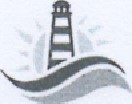 Sídlo; Olomoucká 612/34783 35 Horka nad MoravouIČO: 038 08 386DIČ CZ03808386	MAJÁKzastoupená: Adamem Nastoupilem CESTOVNÍ KANCELÁŘ Bankovní spojení: Česká spořitelna, č.ú. xxxxxxxx (dále jen CK)aStřední škola logistiky a chemie, V Hradiska 29, 779 OO Olomouc, IČO 00845337 zastoupená Mgr. Michalem Coufalem(dále jen objednavatel) spolu uzavírají tutoSMLOUVUna základě objednávky sportovně-rekreačního kurzu Chorvatsko — Poreč, kemp Bijela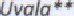 MAJÁK LIGHT, s.r.o. poskytne a zajisti:v terminech 14. 6' — 22. 6. 2024 ubytování ve vybavených mobilních domech pro 50 žáků + 6 učitelů. MO budou obsazeny 5 osobami.dopravu autobusem (odjezd v pátek 14. 5. ve večerních hodinách; návrat v sobotu 22 6. v ranních hodinách)  polopenzi (snídaně, oběd — polévko s pečivem, hlavní jídlo, salát/ovoce), zajištěná chorvatskou cateringovou firmou. Začátek 15,6, večeří, konec 21, 6. snídani.  služby delegáta v místě pobytu  půjčování kol, kajaků o poddleboardů za paušální poplatek* který není zahrnut v ceně pobytu a Čin/ 4 000 Kč/jeden turnus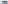 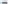 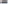 Objednavatel' se zavazuje:zajistit SO žáků + 6 učitelů (tyto osoby jsou závazné a vztahují se storno podmínky)  do 29. 2. 2024 uhradit I zálohu ve výši 4 400 Kč/os.  do 14. 5 2024 uhradit zbývající část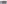 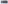 SŠLCH zajisti odpovídající počet pedagogického dozoru nad nezletilými i zletilými žáky a zajistí skutečný dohled pedagogického dozoru nad žáky, aby se předešlo zbytečné újmě žáků, za které zodpovídá škola.předem provést rozděleni všech účastníků do jednotlivých domů  provést kontrolu pojištění léčebných výloh všech účastníků před odjezdem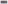 Ubytování:mobilní domy typu COMFORT mají dvé ložnice, každá pro 2 osoby, V denní ( místnosti s jídelním stolem a židlemi je rozkládací gauč, který slouží jako přistýlka pro 5. osobu. Dále se v domku nachází plně vybavená kuchyň s varnou deskou, odsavačem, mikrovlnkou, lednice s mrazákem, varná konvice, elektrický gril, koupelna se sprchovým koutem a WC, součástí domu je zastřešená prostorná terasa 2,5 x 7,5 m, kde se nachází lehátka a zahradní nábytek. Domy jsou vybavené kvalitní klimatizací topením a celkový komfort zajistí i TV — SAT s českými programy, Všechny dveře včetně vstupních jsou zasouvací, domku jsou proto velice prostorné,Smluvená cena:*cena platí při obsazenosti mobilního domu S osobamicena zahrnuje veškeré výše uvedené služby včetně pobytové taxy.Cena nezahrnuje pojištění léčebných výloh,Cena nezahrnuje 'ožni prádlo (250 Kč za sadu).Celkem 5 pedagogů má pobyt ZDARMA. Za případného dalšího pedagoga je částka za pobyt stejná, jako platí studenti, tj. 8 850 Kč.Odstoupení od smlouvy: V případě odstoupení od smlouvy z Jakéhokoliv důvodu budou účtovány následující storno poplatky (vždy za 1 osobu):40 % z celkové ceny pro žáka při odstoupeni od smlouvy více než 30 dní před odjezdem60 % z celkové ceny pro žáka při odstoupeni od smlouvy mezi 29-20 dnem před odjezdem70 % z celkové ceny pro žáka při odstoupení od smlouvy mezi 19-10 dnem před odjezdem90 % z celkové ceny pro žáka při odstoupení od smlouvy mezi 9-4 dnem před odjezdem100 % z celkové ceny pro žáka při odstoupeni od smlouvy mezi 3 dnem před odjezdem a prvním dnem zájezdu.Případnou škodu způsobenou na ubytovací jednotce bude hradit ten, kdo škodu způsobil.Veškeré další detaily týkající se odjezdu, trasy, příjezdu do kempu atd. budou upřesněny nejpozději 14 dni před odjezdem emailem nebo na osobní schůzce.MAJÁK LIGHT, s, r.o.Bc, Adam NastoupilStředni školalogistiky a chemie,Olomouc. U Hradiska 29IC 00845337. tel. 5H5 556 1Termín14.6. - 22.6. 2024Cena za studenta*8 850 KčCena za pedagoga8 850 KčCena za úklid mob. domu350 Kč